ПРОЕКТПОСТАНОВЛЕНИЕАДМИНИСТРАЦИИ ЛЮБИМСКОГОМУНИЦИПАЛЬНОГО РАЙОНАот      ____2019.    № 09- ____/19В соответствии с Уставом Любимского муниципального района, Администрация Любимского муниципального района ПОСТАНОВЛЯЕТ:Утвердить программу «Экономическое развитие и инновационная экономика в Любимском муниципальном районе» в новой редакции, в  соответствии с приложением.Признать утратившим силу постановление администрации Любимского муниципального района:От 31.01.2018 года № 09-0211/18 «Об утверждении  муниципальной программы «Экономическое развитие и инновационная экономика в Любимском муниципальном районе» на 2018 год».Контроль за исполнением постановления возложить на первого заместителя Главы администрации Любимского муниципального района А.В.Мазанкова.Постановление вступает в силу с момента официального опубликования в приложении к районной газете «Наш край» - «Любимский вестник».Глава Любимского муниципального района                                          А.В.КошкинПриложение к постановлению Администрации                                               Любимского муниципального района Ярославской области                                                                                                              от «___»  ____2019 года. № 09-____/19МУНИЦИПАЛЬНАЯ ПРОГРАММА«ЭКОНОМИЧЕСКОЕ РАЗВИТИЕ И ИННОВАЦИОННАЯ ЭКОНОМИКА В ЛЮБИМСКОМ МУНИЦИПАЛЬНОМ РАЙОНЕ»НА 2019 ГОДСОГЛАСОВАНОПервый Заместитель Главы администрации_______________________А.В.Мазанков(подпись)  (расшифровка подписи)        ПАСПОРТ МУНИЦИПАЛЬНОЙ ПРОГРАММЫ Ответственный исполнитель:            	 Заведующий отделом экономики         администрации ЛМР							________________________И.В.СоколоваХарактеристика текущего состояния, описание основных проблем соответствующей отрасли экономики, анализ причин возникновения проблем и описание основных возможных рисков реализации программыОбоснованием необходимости разработки и реализации Программы является сложная социально-экономическая ситуация в сфере развития предпринимательства и  потребительского рынка на селе. Развитие малого и среднего предпринимательства является важным условием функционирования рыночной экономики и одной из важных социально-экономических задач общегосударственного значения. Малое и среднее предпринимательство стало неотъемлемой частью экономики   и потребительского рынка   Любимского муниципального района. Участвуя  во многих видах экономической деятельности, субъекты малого и среднего предпринимательства Любимского района обеспечивают формирование конкурентной среды,  повышение доходов консолидированного бюджета района, занятость и повышение уровня жизни населения, формирование среднего класса.  Экономическое и социальное развитие района напрямую зависит от развития данного сектора экономики.По району сохраняется высокая обеспеченность торговыми площадями: суммарная фактическая обеспеченность торговыми площадями превышает нормативный стандарт, утверждённый постановлением Правительства  области. Фактическая обеспеченность торговыми площадями в районе по продаже продовольственных товаров составляет 155,38 процентов. Фактическая обеспеченность торговыми площадями по продаже непродовольственных товаров так же выше минимального стандарта в Любимском районе – 124,33 процента. Но все это, в основном в городе Любиме и крупных сельских населенных пунктах района. Фактически же, в  населенных пунктах, где количество жителей не превышает 10-20 человек, нет стационарных точек торговли. Обеспечение жителей таких населенных пунктов социально значимыми товарами первой необходимости осуществляется путем выездной торговли. На территории района в 2018 году доставка осуществлялась в 40 сельских населенных пункта, в 2019 году количество таких пунктов увеличится.В качестве рисков (угроз) для реализации мероприятий по развитию и совершенствованию потребительского рынка и предпринимательства  в Любимском районе Ярославской области можно выделить следующие:- природно-климатические;- плохое качество дорог и их содержание, особенно в зимний период, а также отсутствие дорог к ряду населённых пунктов;- законодательные, выражающиеся в недостаточном совершенстве законодательной базы по регулированию предпринимательской и торговой деятельности;- административные барьеры, создаваемые ведомствами в сфере регулирования предпринимательской деятельности. Так же до настоящего времени не устранены проблемы, тормозящие развитие малого и среднего предпринимательства, в числе которых:- недостаток финансовых и инвестиционных ресурсов (недостаточность собственного капитала и оборотных средств); - трудности с получением банковского кредита и высокая процентная ставка за кредит;- недостаток производственных площадей, высокая арендная плата;- отсутствие необходимой инфраструктуры поддержки малого и среднего предпринимательства.В целом можно сделать вывод о том, что отказ от решения указанных проблем с помощью программно-целевого метода приведёт к дальнейшему ухудшению условий жизни населения в сельской местности.Основные экономические показатели деятельности малых и средних предприятий по Любимскому МР за 9 месяцев 2018 года:Объем отгруженных товаров собственного производства, выполненных работ и услуг собственными силами обследуемых организаций (без субъектов малого предпринимательства) в январе-сентябре 2018 г. составил в фактически действовавших ценах 511.3 млн.рублей и увеличился по сравнению с январем-сентябрем 2017 г. на  7.4 процента. Оборот организации (без СМиСП) включающий стоимость отгруженных товаров собственного производства, выполненных собственными силами работ и услуг, а также выручку от продажи приобретенных на стороне товаров, в январе-сентябре 2018 г. составил в фактически действовавших ценах 690.8 млн.рублей и увеличился по сравнению с январем-сентябрем 2017 г. на 8.8 процентов.3. Оборот розничной торговли организаций всех видов экономической деятельности (без субъектов малого предпринимательства) в январе-сентябре 2018 г. составил 189.5 млн.рублей, что в фактически действовавших ценах составляет 113.9 процента к январю-сентябрю 2017 г.4. Оборот общественного питания организаций всех видов экономической деятельности (без субъектов малого предпринимательства) в январе-сентябре 2018 г. в фактически действовавших ценах составил 90.7 процента к январю-сентябрю 2017 г.5. Среднемесячная заработная плата работников сферы Торговля оптовая и розничная; ремонт автотранспортных средств и мотоциклов» за тот же периода 2018 года составила 24809,6  рублей (или 99,9%).Участвуя  во многих видах экономической деятельности, субъекты малого и среднего предпринимательства Любимского района обеспечивают формирование конкурентной среды,  повышение доходов консолидированного бюджета района, занятость и повышение уровня жизни населения, формирование среднего класса.  Экономическое и социальное развитие района напрямую зависит от развития данного сектора экономики.Описание основных целей, задач и прогноз конечных результатов программы Целями данной программы являются: 1)Обеспечение сельского  населения социально значимыми потребительскими товарами;2)Формирование благоприятных условий для развития СМиСП, способствующих увеличению вклада СМиСП в экономику Любимского района.Во исполнение указанных целей программы необходимо решить следующие задачи:Задача 1. Популяризация роли предпринимательства, информационная, консультационная и организационная поддержка субъектов малого и среднего предпринимательства.Задача 2. Обеспечение территориальной доступности товаров для сельского населения путём оказания государственной поддержки.Задача 3. Защита прав сельских потребителей.Реализация мероприятий программы, направленных на развитие малого и среднего предпринимательства района, увеличение числа занятых в малом предпринимательстве и экономических показателей деятельности малых и средних предприятий,  позволит обеспечить производство конкурентоспособной продукции, увеличить доходную часть местного бюджета, повысить благосостояние и уровень жизни населения района, улучшить положение на рынке труда, обеспечить формирование среднего класса.  Реализация мероприятий программы в сфере потребительского рынка приведет к улучшению жизни населения в сельской местности.Стоящие перед районом задачи по повышению качества жизни сельского населения носят комплексный характер и требуют для своего решения согласованных действий органов местного самоуправления района, организаций всех форм собственности и предпринимателей, оказывающих услуги населению.В результате  действия программы планируется выполнить определенные мероприятия, результатом которых и будет достижение показателей, направленных на решение поставленных задач.Плановые показатели реализации программы приведены в приложении 2 к программе.Сроки реализации программы в целом, контрольные этапы и сроки их реализации с указанием промежуточных показателейПрограмма рассчитана на 2019 год. Выделения этапов не предусматривается. Мероприятия реализуются на протяжении всего действия программы.Перечень подпрограмм и мероприятий программы с указанием сроков их реализации и ожидаемых результатовВ рамках реализации муниципальной программы действуют подпрограммы:«Поддержка малого и среднего предпринимательства  Любимского района» на 2019 год;«Поддержка потребительского рынка на селе» на 2019  год.Перечень мероприятий программы приведен в приложении 1 к программе.Информацию по финансовому обеспечению за счет всех источников финансирования (с расшифровкой по главным распорядителям бюджетных средств, мероприятиям, а также по годам реализации муниципальной программы)Порядок оценки эффективности программыОценка эффективности программы проводится ответственным исполнителем и осуществляется в целях оценки планируемого вклада результатов подпрограммы в социально-экономическое развитие Любимского муниципального района Ярославской области в соответствии с приложением 2 к Порядку разработки, реализации и оценки эффективности муниципальных программ Любимского муниципального района Ярославской области, утвержденному постановлением администрации Любимского муниципального района № 09-1514/13 от  года «Об утверждении Порядка разработки,  реализации и оценки эффективности муниципальных программ Любимского муниципального района Ярославской  области и закрепления процедуры изменения (корректировки) или досрочного прекращения данных программ с учетом фактически достигнутых результатов в ходе их реализации» (с учетом внесенных изменений).Согласовано:Первый Заместитель Главы администрации_______________________А.В.МазанковПОДПРОГРАММАМУНИЦИПАЛЬНАЯ ЦЕЛЕВАЯ ПРОГРАММА«Поддержка малого и среднего предпринимательства  Любимского района» на 2019 годПАСПОРТ ПОДПРОГРАММЫОтветственный исполнитель:	заведующий отделом экономики		                                                           И.В.СоколоваОписание основных целей, задач и прогноз конечных результатов подпрограммыЦель подпрограммы - Формирование благоприятных условий для развития субъектов малого и среднего предпринимательства Любимского района, способствующих увеличению вклада СМиСП в экономику Любимского района.Задачи, планируемые к выполнению в рамках реализации подпрограммы:Задача 1. Популяризация роли предпринимательства, информационная, консультационная и организационная поддержка субъектов малого и среднего предпринимательства. Реализация мероприятий подпрограммы, направленных на развитие малого и среднего предпринимательства района, увеличение числа занятых в малом предпринимательстве и экономических показателей деятельности малых и средних предприятий, позволит улучшить положение на рынке труда, обеспечить формирование среднего класса. Сфера малого и среднего предпринимательства должна развиваться в сторону создания благоприятных условий для реализации предпринимательской идеи.Плановые показатели реализации программы предусмотрены в приложении 2 к муниципальной программе.Сроки реализации подпрограммы в целом, контрольные этапы и сроки их реализации с указанием промежуточных показателейПодпрограмма рассчитана на 2019 год. Выделения этапов не предусматривается. Мероприятия реализуются на протяжении всего действия подпрограммы.Перечень мероприятий подпрограммы с указанием сроков их реализации и ожидаемых результатовПеречень мероприятий подпрограммы приведен в приложении 1 к программе.Порядок оценки эффективности подпрограммыОценка эффективности подпрограммы проводится ответственным исполнителем и осуществляется в целях оценки планируемого вклада результатов подпрограммы в социально-экономическое развитие Любимского муниципального района Ярославской области в соответствии с приложением 2 к Порядку разработки, реализации и оценки эффективности муниципальных программ Любимского муниципального района Ярославской области, утвержденному постановлением администрации Любимского муниципального района № 09-1514/13 от  года «Об утверждении Порядка разработки,  реализации и оценки эффективности муниципальных программ Любимского муниципального района Ярославской  области и закрепления процедуры изменения (корректировки) или досрочного прекращения данных программ с учетом фактически достигнутых результатов в ходе их реализации» (с учетом внесенных изменений).СОГЛАСОВАНОПервый Заместитель Главы администрации_____________А.В.МазанковПОДПРОГРАММАМУНИЦИПАЛЬНАЯ ЦЕЛЕВАЯ ПРОГРАММА«Поддержка потребительского рынка на селе» на 2019 годОтветственный исполнитель: Заведующий отделом экономики                                                __________________И.В.Соколова I. Характеристика текущего состояния, описание основных проблем соответствующей отрасли экономики, анализ причин возникновения проблем и описание основных возможных рисков реализации подпрограммыОбоснованием необходимости разработки и реализации подпрограммы является сложная социально-экономическая ситуация в сфере потребительского рынка на селе. Одним из основных принципов функционирования потребительского рынка является развитие конкурентной среды, что позволяет эффективно использовать рыночные механизмы для повышения качества товаров и услуг, их ценовой и территориальной доступности.Программно-целевой метод решения  проблем обеспечения сельского населения качественными и доступными товарами и бытовыми услугами доказал свою эффективность. В районе с 2010 года  реализовывались целевые программы по развитию бытового обслуживания населения  и поддержке потребительского рынка на селе. В рамках реализации мероприятий  программ Администрацией ЛМР осуществляются меры, направленные на комплексное развитие сферы услуг на селе, расширение социально значимых видов услуг, повышение квалификации специалистов отрасли бытового обслуживания. В рамках реализации подпрограммы “Поддержка потребительского рынка на селе» в 2017 году было обеспечено сельское население  района 33 отдалённых труднодоступных сельских населённых пунктов, где нет стационарной сети, товарами первой необходимости. В течение 2015-2018 годов число объектов бытового обслуживания в городе  возросло.По району сохраняется обеспеченность торговыми площадями: суммарная фактическая обеспеченность торговыми площадями превышает нормативный стандарт, утверждённый постановлением Правительства  области. Фактическая обеспеченность торговыми площадями в районе по продаже продовольственных товаров составляет 155,38 процентов. Фактическая обеспеченность торговыми площадями по продаже непродовольственных товаров так же выше минимального стандарта в Любимском районе – 124,33 процента. Cоциально-экономическая ситуация в сфере потребительского рынка на селе остаётся сложной. Остаётся проблема доставки товаров в населённые пункты, расположенные вдали от крупных населённых пунктов, дорожных магистралей и с небольшим количеством проживающих (в основном пенсионного возраста). Жители таких населённых пунктов лишены возможности пользоваться социально значимыми услугами по месту жительства. В  населенных пунктах, где количество жителей не превышает 10-20 человек, нет стационарных точек торговли. Обеспечение жителей таких населенных пунктов социально значимыми товарами первой необходимости осуществляется путем выездной торговли. На территории района в 2018 году доставка осуществлялась в  40 сельских населенных пункта.Состояние дел в сфере бытового обслуживания населения, особенно на селе, остаётся нестабильным. Потребителями бытовых услуг на селе в основном являются граждане с низкой платёжеспособностью: неработающие пенсионеры и малообеспеченные семьи. Вследствие этого организации сдерживают цены на уровне потребительского спроса, что влечёт за собой убытки. Таким образом, на селе сохраняется дефицит предприятий, оказывающих бытовые услуги населению ввиду отсутствия их экономической привлекательности, низкого уровня развития частного предпринимательства на селе. Экономическая ситуация вынуждает организации сферы бытовых услуг закрываться или заниматься другим видом деятельности.   Мониторинг мероприятий по реализации, обучению и защите прав потребителей в рамках Закона РФ от 07.02.1992 года № 2300-I «О защите прав потребителей» показал необходимость обучения сельского населения основам защиты прав потребителей. За 2017 год специалистом администрации было рассмотрено и удовлетворено 16 обращений граждан по нарушениям  законодательства о защите прав потребителей.Еще одной проблемой является слабая обеспеченность предприятий потребительского рынка на селе профессиональными кадрами, которая должна решаться путём обучения, повышения квалификации, участия в конкурсах и мастер-классах.Реализация программы будет направлена в первую очередь на преодоление слабых сторон обеспечения сельского населения услугами торговли  и бытового обслуживания, к числу которых относятся:- недостаточное развитие инфраструктуры предприятий потребительского рынка, особенно в отдалённых сельских населённых пунктах;- недостаточное обеспечение сельского населения, проживающих в отдалённых населённых пунктах, торговыми площадями;- отсутствие в отдалённых труднодоступных населённых пунктах стационарных точек торговли;- дефицит сети предприятий по оказанию бытовых услуг сельскому населению области;- низкий уровень материально-технической базы  и высокая изношенность оборудования в сфере бытового обслуживания;- отсутствие системы обеспечения качества и безопасности товаров и услуг для сельского населения;- нехватка профессиональных кадров для обеспечения сельского населения услугами торговли и бытового обслуживания.Существенными факторами успеха намеченных изменений в обеспечении доступности потребительского рынка для сельского населения являются:- наличие политической воли к повышению качества торгового обслуживания сельского населения;- наличие необходимой ресурсной базы для доставки товаров в отдалённые сельские населённые пункты и расширения рынка бытовых услуг;- наличие высококвалифицированных кадров, которые будут вовлечены в реализацию мероприятий по развитию и совершенствованию бытового обслуживания населения и торговли в районе.В качестве рисков (угроз) для реализации мероприятий по развитию и совершенствованию потребительского рынка в Любимском районе Ярославской области можно выделить следующие:- природно-климатические;- плохое качество дорог и их содержание, особенно в зимний период, а также отсутствие дорог к ряду населённых пунктов;- социальные, обусловленные недостаточным количеством подготовленных кадров в отрасли общественного питания и бытового обслуживания, проживающих в сельской местности;- законодательные, выражающиеся в недостаточном совершенстве законодательной базы по регулированию торговой деятельности.Из приведённого выше анализа проблем обеспечения сельского населения услугами торговли  и бытового обслуживания следует, что стоящие перед районом задачи по повышению качества жизни сельского населения носят комплексный характер и требуют для своего решения согласованных действий органов исполнительной власти, органов местного самоуправления муниципальных районов области, организаций всех форм собственности и предпринимателей, оказывающих услуги населению.В целом можно сделать вывод о том, что отказ от решения указанных проблем с помощью программно-целевого метода приведёт к дальнейшему ухудшению условий жизни на селе.Использование других вариантов решения проблемы не приведёт к решению поставленных задач. Обеспечение сельского населения товарами первой необходимости и оказание бытовых услуг сельскому населению в отдалённых, труднодоступных населённых пунктах осуществляется выездным методом. Доставка товаров и услуг в такие населённые пункты связана со значительными финансовыми затратами. Возникает риск ликвидации этих видов деятельности на селе. Поэтому для обеспечения сельского населения качественными и безопасными товарами и услугами необходима государственная поддержка.2. Описание основных целей, задач и прогноз конечных результатов подпрограммы Цель подпрограммы - обеспечение сельского  населения социально значимыми потребительскими товарами и бытовыми услугамиЗадача: Повышение уровня и качества жизни населения в части обеспеченности  качественными и безопасными социально значимыми потребительскими товарами.Раздел Программы социально-экономического развития Любимского района, которому соответствует цель данной подпрограммы - создание предпосылок для стабилизации и повышения жизненного уровня населения района, обеспечения социальных гарантий жителей района в сфере торгового обслуживания  населенных пунктов поселений района.Ожидаемые результаты реализации подпрограммы соответствуют приоритетной задаче социально-экономического развития района - повышению уровня и качества жизни населения в части обеспеченности  качественными и безопасными социально значимыми потребительскими товарами.Плановые показатели, предусмотренные  в процессе реализации программы, приведены в приложении 2 к программе.3. Сроки реализации подпрограммы в целом, контрольные этапы и сроки их реализации с указанием промежуточных показателейПодпрограмма рассчитана на 2019 год. Выделения этапов не предусматривается. Мероприятия реализуются на протяжении всего действия подпрограммы.Перечень мероприятий подпрограммы с указанием сроков их реализации и ожидаемых результатовПеречень мероприятий подпрограммы приведен в приложении 1 к программе.Информацию по финансовому обеспечению за счет всех источников финансирования Расчёт бюджетных средств осуществлён с учётом опыта реализации и муниципальной  программы «Экономическое развитие и инновационная экономика в Любимском муниципальном районе» на 2019 год, а также исходя из возможностей местного бюджета в софинансировании мероприятий подпрограммы.Расходы на обеспечение подпрограммы складываются исходя из количества отдалённых населённых пунктов, расположенных на территории муниципального района, расстояния  согласно маршрутам движения,  цены горюче-смазочных материалов, суммы убытков по содержанию комплексных приёмных пунктов, прачечных, бань, салонов и мастерских, оказывающих бытовые услуги населению.7, Порядок оценки эффективности подпрограммыОценка эффективности подпрограммы проводится ответственным исполнителем и осуществляется в целях оценки планируемого вклада результатов подпрограммы в социально-экономическое развитие Любимского муниципального района Ярославской области в соответствии с приложением 2 к Порядку разработки, реализации и оценки эффективности муниципальных программ Любимского муниципального района Ярославской области, утвержденному постановлением администрации Любимского муниципального района № 09-1514/13 от  года «Об утверждении Порядка разработки,  реализации и оценки эффективности муниципальных программ Любимского муниципального района Ярославской  области и закрепления процедуры изменения (корректировки) или досрочного прекращения данных программ с учетом фактически достигнутых результатов в ходе их реализации» (с учетом внесенных изменений).Приложение 1 к подпрограммеПОРЯДОКпредоставления юридическим лицам (за исключением государственных (муниципальных) учреждений) и (или) индивидуальным предпринимателям, занимающимся доставкой товаров в отдаленные сельские населенные пункты Любимского муниципального района, субсидии на возмещение части затрат на приобретение горюче-смазочных материалов при доставке товаров1. Общие положения	1.1. Порядок предоставления юридическим лицам (за исключением государственных (муниципальных) учреждений), и (или) индивидуальным предпринимателям занимающимся доставкой товаров в отдаленные сельские населенные пункты Любимского муниципального района, субсидии на возмещение части затрат на  приобретение горюче-смазочных материалов при доставке товаров (далее – Порядок, субсидия) устанавливает категории и критерии отбора юридических лиц и индивидуальных предпринимателей, имеющих право на получение субсидии; цели, условия, порядок предоставления, а также возврата субсидии, положения об обязательной проверке условий, целей и порядка предоставления субсидии.	1.2. Для целей Порядка используются следующие понятия:- заявитель – юридическое лицо или индивидуальный предприниматель (за исключением государственных и муниципальных учреждений), претендующий на получение субсидии, (далее – юридическое лицо или индивидуальный предприниматель);- заявка на предоставление субсидии (далее – заявка) – полный комплект документов, указанных в разделе 2 Порядка;- уполномоченный орган – Администрация Любимского муниципального района Ярославской области;- комиссия -  комиссия уполномоченного органа по предоставлению финансовой поддержки субъектам малого и среднего предпринимательства Любимского муниципального района. Состав комиссии утверждается постановлением Администрации Любимского муниципального района  (приложение 11);- горюче-смазочные материалы(далее – ГСМ) – бензин, дизельное топливо;- отдаленные сельские населенные пункты –  населенные пункты, расположенные на расстоянии более 1,5 км от административного центра поселения либо от районного центра, не имеющие стационарной торговой сети, указанные  в  Перечне (приложение 1 к настоящему Порядку).1.3. Целью предоставления субсидии является финансовая поддержка юридических лиц и индивидуальных предпринимателей Любимского муниципального района, направленная на возмещение части затрат на приобретение горюче-смазочных материалов, произведенных при доставке социально-значимых товаров в отдаленные сельские населенные пункты.Порядок направлен на решение задачи по обеспечению территориальной доступности товаров для сельского населения.1.4. Главным распорядителем средств бюджета муниципального района, предусмотренных на предоставление субсидии, является Администрация Любимского муниципального района.1.5. Получателями субсидии могут являться юридические лица (за исключением государственных (муниципальных) учреждений) и (или) индивидуальные предприниматели, зарегистрированные и осуществляющие торговую деятельность на территории Любимского муниципального района, осуществляющие доставку товаров в отдаленные сельские населенные пункты Любимского  муниципального района.    1.6. Субсидии предоставляются юридическим лицам (за исключением государственных (муниципальных) учреждений) и индивидуальным предпринимателям в пределах средств, предусмотренных решением Собрания представителей Любимского муниципального района о бюджете на соответствующий финансовый год и на плановый период, и лимитов бюджетных обязательств, утвержденных в установленном порядке на предоставление субсидий. Предоставление субсидий осуществляется в соответствии с муниципальной программой на соответствующий финансовый год и плановый период, утверждаемой постановлением администрации Любимского муниципального района, в пределах средств, предусмотренных на данные цели в бюджете района на соответствующий финансовый год и плановый период, доведенных лимитов бюджетных обязательств и утвержденного кассового плана.1.7. Категориями и критериями отбора получателей субсидии является соблюдение условий и требований, указанных в разделе 2 настоящего Порядка.2. Условия и порядок предоставления субсидии2.1.  Условия (требования), которым должны соответствовать потенциальные получатели субсидии:- наличие регистрации  в установленном порядке на осуществление хозяйственной деятельности по оказанию услуг розничной торговли, с возможностью ее осуществления на территории Любимского муниципального района;- отсутствие неисполненной обязанности по уплате налогов, сборов, страховых взносов, пеней, штрафов, процентов, подлежащих уплате в соответствии с законодательством Российской Федерации о налогах и сборах;- отсутствие просроченной задолженности по возврату в бюджет Любимского муниципального района субсидий, бюджетных инвестиций, предоставленных, в том числе в соответствии с иными правовыми актами, и иная просроченная задолженность перед бюджетом Любимского муниципального района;- получатели субсидий - юридические лица не должны находиться в процессе реорганизации, ликвидации, банкротства, а получатели субсидий - индивидуальные предприниматели не должны прекратить деятельность в качестве индивидуального предпринимателя (подтверждается справкой юридического лица или индивидуального предпринимателя);- согласие получателя субсидии на осуществление уполномоченным органом как главным распорядителем бюджетных средств и органами муниципального финансового контроля проверок соблюдения получателем субсидии условий, целей и порядка ее предоставления; - не являться иностранными юридическими лицами, а также российскими юридическими лицами, в уставном (складочном) капитале которых доля участия иностранных юридических лиц, местом регистрации которых является государство или территория, включенные в утвержденный Министерством финансов Российской Федерации перечень государств и территорий, предоставляющих льготный налоговый режим налогообложения и (или) не предусматривающих раскрытия и предоставления информации при проведении финансовых операций (офшорные зоны) в отношении таких юридических лиц, в совокупности превышает 50 процентов;- не получать средства из бюджета Любимского муниципального района в соответствии с иными муниципальными правовыми актами на цели, указанные в пункте 1.3  раздела 1 настоящего Порядка.2.2.  Субсидия не предоставляется в случае, если:- заявителем не представлены (представлены не в полном объеме) документы, определенные настоящим Порядком, либо представленные документы не соответствуют установленным требованиям, указанным в пункте 2.1. Порядка;- заявителем представлены недостоверные сведения и (или) документы (сведения и (или) документы, которые по своему содержанию противоречат друг другу, заверены (подписаны) неуполномоченным лицом, не подтверждены соответствующим уполномоченным органом (организацией));- заявителем было допущено нарушение порядка и условий оказания финансовой поддержки, в том числе не было обеспечено целевое использование средств финансовой поддержки, и с момента признания заявителя допустившим указанное нарушение прошло менее чем три года;- не выполнены условия предоставления субсидии, предусмотренные настоящим Порядком;- отсутствуют лимиты бюджетных обязательств, предусмотренные в бюджете Любимского муниципального района на данные цели на соответствующий финансовый год.2.3. Получатели субсидии обязаны:- обеспечивать доставку товаров в отдаленные сельские населенные пункты Любимского муниципального района не менее 1 раза в неделю;- иметь автотранспорт с холодильным оборудованием или автотранспорт с изотермическим фургоном;-   обеспечивать выполнение требований к показателям результативности, указанным в соглашении.2.4. Порядок расчета размера субсидии:	Размер субсидии рассчитывается по формуле:C = S x P x N,	где:	С – величина подлежащей предоставлению субсидии (руб.);	S – расстояние согласно маршрутам движения (км.);	Р – цена горюче-смазочных материалов за 1 литр (руб./литр);	N – норма расхода горюче-смазочных материалов на 1 километр (на основании нормы, утвержденной распоряжением Минтранса № АМ-23-р от 14.03.2008 года), (но не более 0,23 литра).	Величина субсидии, подлежащей предоставлению за соответствующий период, рассчитывается как сумма субсидий, рассчитанных по формуле, определённой настоящим пунктом, за каждый день, в котором получателем субсидии осуществлялась доставка и реализация товаров в соответствующих населённых пунктах.2.5. Перечисление субсидии осуществляется в соответствии  с соглашением о предоставлении субсидии, составленным по форме, приведенным в приложении 2  к настоящему Порядку.2.6. Заявители, претендующие на получение субсидии, представляют в уполномоченный орган: - заявление на предоставление субсидии по форме согласно приложению 3 к данному Порядку;-  анкету заявителя по форме согласно приложению 4  к данному Порядку;-  расчёт размера субсидии по форме согласно приложению 5 к данному Порядку; -  справку о состоянии расчетов по страховым взносам, пеням и штрафам на обязательное социальное страхование от  несчастных случаев на производстве и профессиональных заболеваний из Фонда социального страхования Российской Федерации; -  справку налогового органа об отсутствии просроченной задолженности перед бюджетами всех уровней и государственными внебюджетными фондами;- справку о наличии автотранспорта с холодильным оборудованием или автотранспорта с изотермическим фургоном;- документы, подтверждающие фактически произведенные затраты:копии путевых листов (при наличии  оригиналов);справку-отчет о маршрутах движения автотранспорта с указанием начального, промежуточных и конечного населенных пунктов каждого маршрута, а также расстояния между этими населенными пунктами и общей протяженности маршрута;документы, подтверждающие цену горюче-смазочных материалов ( ГСМ) - (счет, счет-фактура, платежное поручение с отметкой банка, товарный чек, кассовый чек).2.6.1. Для получения субсидии за 4 квартал текущего года получатель субсидии в срок до 15 декабря текущего года представляет в уполномоченный орган документы, указанные в п. 2.6 порядка предоставления и расходования субсидии (в том числе документы о  фактически произведенных затратах за прошедший период), а так же предварительный расчет расходов по форме согласно приложению 3 к порядку предоставления и расходования субсидии с пометкой «предварительный расчет», на основании которых производится перечисление субсидии.     В срок до 15 января 2020 года получатель субсидии представляет в уполномоченный орган окончательный (полный) расчет размера субсидии за 4 квартал текущего года, а также недостающие документы, подтверждающие фактически произведенные затраты.В случае если величина перечисленной субсидии за 4 квартал превышает величину рассчитанной субсидии, получатель субсидии обязан возвратить часть полученной субсидии в размере такого превышения в течение пяти банковских дней с момента получения письменного уведомления, направленного в его адрес уполномоченным органом.2.7. Уполномоченный орган в течение 3 рабочих дней с момента регистрации заявки запрашивает:- выписку из Единого государственного реестра юридических лиц или Единого государственного реестра индивидуальных предпринимателей.Документ, указанные в пункте 2.7 раздела 2 Порядка, заявитель вправе представить в составе заявки по собственной инициативе.2.8. Все документы, входящие в состав заявки, должны быть составлены на русском языке (иметь официальный перевод).В представленных документах должны применяться общепринятые обозначения и наименования в соответствии с требованиями действующих нормативных правовых актов. Сведения, которые содержатся в заявке, не должны допускать неоднозначного толкования.Документы представляются в печатном виде, скреплённые и сшитые не менее чем на два прокола, пронумерованные, опечатанные наклейкой с заверяющей надписью и печатью (при наличии печати), в папке-скоросшивателе в порядке, указанном в описи.Справки юридического лица (индивидуального предпринимателя), заверенные печатью юридического лица (индивидуального предпринимателя (при наличии печати)), подписью руководителя (индивидуального предпринимателя) и главного бухгалтера (при наличии), представляются в произвольной форме.Представляемые копии документов должны быть заверены печатью юридического лица (индивидуального предпринимателя (при наличии печати)), подписью руководителя (индивидуального предпринимателя) и главного бухгалтера (при наличии).Ответственность за достоверность представляемых сведений (в том числе в отчетах)  в соответствии с действующим законодательством Российской Федерации несет Получатель субсидии. Представленные в составе заявки документы заявителям не возвращаются, за исключением случаев, указанных в пункте 3.3. данного Порядка.2.9. Основанием для отказа в приеме документов является окончание срока приема заявок.3. Порядок предоставления субсидии3.1. Информационное сообщение о начале приема заявок, содержащее сведения о сроке и месте приема заявок, не позднее, чем за две недели до начала приема заявок размещается на официальном сайте Администрации Любимского муниципального района Ярославской области в информационно-телекоммуникационной сети «Интернет» и опубликовывается в районной газете «Наш край».3.2 Уполномоченный орган осуществляет приём и регистрацию заявок в соответствии с режимом работы по адресу: г.Любим, ул.Трефолева, д.10 (отдел экономики (далее - отдел)).3.3 Заявки, поступившие в уполномоченный орган с нарушением срока приема заявок, указанного в информационном сообщении, не принимаются и не регистрируются в журнале учета заявок. Заявка возвращается заявителю.3.4 Принятые заявки  регистрируются в журнале регистрации заявок по форме согласно приложению 6 к данному Порядку.3.5. Заявителю вручается расписка-уведомление о приеме документов по форме согласно приложению 7 к данному Порядку.Внесение изменений в заявку после ее регистрации в уполномоченном органе не допускается.Заявитель имеет право отозвать поданное заявление путём письменного уведомления об этом уполномоченного органа до окончания срока приёма заявок.3.6 Специалист  отдела составляет реестр зарегистрированных заявлений, а также в течение 20 рабочих дней с даты поступления к нему заявки, состоящей из заявления и приложенных к нему документов:3.6.1  проверяет:- заявку на комплектность, полноту сведений и соответствие требованиям Порядка;- соответствие заявителя условиям Порядка.3.6.2  оформляет результаты проверки в виде заключения о результатах проверки комплекта документов в составе заявки на предоставление субсидии по форме  согласно приложению 8 к данному Порядку  (далее – заключение уполномоченного органа);3.6.3 составляет сводную информацию заявок по форме согласно приложению 9 к данному Порядку,  прилагаемую к протоколу заседания комиссии.3.7. При выявлении несоответствия заявителя требованиям Порядка специалист отдела готовит в срок не более 5 рабочих дней  мотивированный отказ и направляет его заявителю.3.8. При положительном заключении на соответствие заявителя требованиям Порядка заявка подлежит рассмотрению на заседании комиссии в срок не более 14 рабочих дней с момента окончания приёма заявок.3.9. На заседании комиссии рассматриваются заявки, в отношении которых представлены заключения отдела уполномоченного органа.Заявитель имеет право присутствовать на заседании комиссии при рассмотрении своей заявки и предоставлять членам комиссии пояснения по существу поставленных вопросов.3.10. Комиссия принимает решение на основании:- заявки;- заключения;- сводной информации по заявкам.Решение о предоставлении субсидии выносится на основании суммы километров пробега отдельной заявки.  При наличии нескольких претендентов на получение субсидии и недостатке бюджетных ассигнований для предоставления субсидии в полном размере, величина субсидии распределяется между претендентами пропорционально размеру подлежащих предоставлению субсидий, рассчитанных в соответствии с пунктом 2.4.Решение комиссии о предоставлении субсидии /частичном предоставлении субсидии/ непредоставлении субсидии оформляется протоколом заседания комиссии, который составляет секретарь комиссии.Подготовка и размещение протокола комиссии на странице уполномоченного органа на официальном сайте Любимского муниципального района осуществляются в течение 3 рабочих дней с даты проведения заседания комиссии.3.11. В случае принятия комиссией решения об отказе в предоставлении субсидии уполномоченный орган в течение 10 рабочих дней с момента размещения протокола готовит и направляет почтой заявителю мотивированный отказ в предоставлении субсидии.Заявка заявителю не возвращается.3.12. Подготовка проекта соглашения о предоставлении субсидии (далее – соглашение) и его подписание.Уполномоченный орган в срок не более 5 рабочих дней с даты размещения протокола комиссии:- готовит проект постановления администрации муниципального района о предоставлении субсидии;- готовит проект соглашения по форме согласно приложению 3 к Порядку;- уведомляет заявителя о готовности проекта соглашения по телефону или посредством электронной почты.3.13. Показателями результативности являются: - количество отдаленных сельских населенных пунктов, не имеющих стационарных торговых точек, в которые осуществляется доставка товаров.Плановое значение  показателя результативности использования субсидии устанавливается в соглашении.Расчет исполнения показателя результативности использования субсидии (R) производится по формуле:R= Пф/Пп, где:Пф – фактическое значение показателя результативности;Пп – плановое значение показателя результативности.Значение исполнения показателя результативности  использования субсидии должно быть не менее 0,85.Порядок, сроки и форма предоставления получателем субсидии отчета о достижении показателей результативности использования субсидии определяется в соглашении.3.14. Субсидия перечисляется   на основании соглашения путем перечисления средств с лицевого счета уполномоченного органа на расчетный счет получателя субсидии, открытого в кредитной организации, не позднее десятого рабочего дня со дня  принятия решения  о предоставлении субсидии.4. Требования об осуществлении  контроля за  соблюдением условий, целей и порядка предоставления субсидий и ответственности за их нарушение4.1. Уполномоченный орган и орган муниципального финансового контроля  осуществляют обязательную проверку соблюдения условий, целей и порядка предоставления субсидий получателями субсидий.4.2. В случае выявления нарушений, связанных с невыполнением получателем субсидии условий предоставления субсидии, уполномоченный орган в течение 20 дней с момента выявления нарушения направляет получателю субсидии, допустившему нарушения, письменное уведомление (акт) о невыполнении условий предоставления субсидии по форме согласно приложению  10 к Порядку, уведомляя его о необходимости устранить указанные нарушения в течение 30 дней с момента получения указанного уведомления (акта).В случае если получатель субсидии не устранит выявленные нарушения в указанный срок, уполномоченный орган в течение 10  дней с момента истечения срока направляет получателю субсидии письменное уведомление (акт) о возврате субсидии в бюджет Любимского муниципального района в 30-дневный срок с момента его получения с указанием оснований возврата и размера субсидии.5. Порядок возврата субсидии  получателем.
5.1. Получатель обязан в течение 30 календарных дней с даты получения письменного уведомления о возврате субсидии осуществить возврат средств в районный бюджет по платежным реквизитам, указанным в данном уведомлении.В случае если получатель субсидии не осуществит возврат субсидии в бюджет Любимского муниципального района в добровольном порядке, уполномоченный орган принимает меры к взысканию субсидии в судебном порядке.Обнаруженные при проверке излишне выплаченные суммы субсидии подлежат возврату с расчётного счёта получателя субсидии в бюджет Любимского муниципального района в течение 60 календарных дней с момента обнаружения излишне выплаченной суммы.5.2. В случае не достижения (в соответствии с п 3.13 Порядка) значения исполнения показателей результативности, установленных в соглашении получатель субсидии возвращает 100% суммы полученной субсидии.Приложение № 1 к Порядку Перечень отдаленных сельских населенных пунктов Любимского муниципального района,  не имеющих стационарной торговой сетиПриложение 2 к ПорядкуФорма соглашенияСоглашение о предоставлении из бюджета Любимского муниципального района Ярославской области субсидии юридическому лицу (за исключением муниципального учреждения), индивидуальному предпринимателю, физическому лицу – производителю  товаров,  работ,  услуг на возмещение затрат в связи с производством  (реализацией)  товаров,  выполнением  работ,  оказанием услуг Город Любим                    				      «____»  __________ 2019 г.Администрация Любимского муниципального района Ярославской области, именуемый в дальнейшем «Уполномоченный орган», в лице____________________________________________,  действующего на основании Устава муниципального района, с одной стороны,  и ___________________________________________,  именуемый в дальнейшем «Получатель», действующий на основании _______________________________________, с другой стороны, а совместно именуемые «Стороны», в соответствии  с Бюджетным кодексом  Российской  Федерации, Постановления администрации Любимского муниципального района от 31.01.2018. № 09-0211/18 «Об утверждении муниципальной программы «Экономическое развитие и инновационная экономика в Любимском муниципальном районе» (с учетом внесенных изменений)заключили настоящее соглашение о нижеследующем:1. Предмет соглашения 1.1. Предметом настоящего соглашения является предоставление из бюджета Любимского муниципального района в 2019 году субсидии в целях возмещения  затрат по ГСМ  Получателя, связанных с доставкой товаров в отдалённые сельские населённые пункты Любимского муниципального района, в рамках реализации муниципальной программы «Экономическое развитие и инновационная экономика в Любимском муниципальном районе» подпрограммы – целевой программы «Поддержка потребительского рынка на селе» на 2019 год  (далее - Субсидия).	2. Финансовое обеспечение предоставления Субсидии2.1. Субсидия предоставляется в пределах лимитов бюджетных обязательств, доведенных до Уполномоченного органа как получателя бюджетных средств по кодам классификации расходов бюджетов Российской Федерации (далее - коды БК) на цели, указанные в разделе 1 настоящего соглашения, в следующем размере:за период с __________по __________ 2019 года в сумме:_____________________________________  - по коду БК  ______________;_____________________________________   - по коду БК  _______________.3. Условия и порядок предоставления Субсидии3.1. Субсидия предоставляется в соответствии с Порядком предоставления субсидии и выполнении следующих условий:3.1.1. на цели, указанные в разделе 1 настоящего соглашения;3.1.2. при представлении Получателем в Уполномоченный орган документов, подтверждающих факт произведенных Получателем затрат, на возмещение которых предоставляется Субсидия в соответствии с Порядком предоставления субсидии (определенным приложением 1 к подпрограмме «Поддержка потребительского рынка на селе» на 2019 год муниципальной программы «Экономическое развитие и инновационная экономика в Любимском муниципальном районе» и настоящим соглашением);3.1.3. Согласие Получателя на осуществление Главным распорядителем средств бюджета и органами муниципального финансового контроля проверок соблюдения Получателем Субсидий условий, целей и порядка их предоставления.3.2. Перечисление Субсидии осуществляется ПО МЕРЕ ПРЕДЪЯВЛЕНИЯ ДОКУМЕНТОВ ПОЛУЧАТЕЛЕМ на счет Получателя, указанном в разделе 7 настоящего соглашения не позднее 35 рабочих дней со дня окончания приема заявок.4. Взаимодействие Сторон4.1. Уполномоченный орган обязуется:4.1.1. обеспечить предоставление Субсидии в соответствии с разделом 3 настоящего соглашения;4.1.2. осуществлять проверку представляемых Получателем документов, указанных в пункте 3.1.2 настоящего соглашения, в том числе на соответствие их Порядку предоставления субсидии, в течение 14  -ти  дней со дня их получения от Получателя;4.1.3. обеспечивать перечисление Субсидии на счет Получателя, указанный в разделе 8 настоящего соглашения, в соответствии с пунктом 3.2 настоящего соглашения;4.1.4. осуществлять контроль за соблюдением Получателем порядка, целей и условий предоставления Субсидии, установленных Порядком предоставления субсидии и настоящим соглашением, в том числе в части достоверности представляемых Получателем в соответствии с настоящим соглашением сведений, путем проведения плановых и (или) внеплановых проверок на основании:4.1.4.1. документов, представленных Получателем по запросу Уполномоченного органа в соответствии с пунктом 4.3.2 настоящего соглашения;4.1.5. в случае установления Уполномоченным органом или получения от органа муниципального финансового контроля информации о факте(ах) нарушения Получателем порядка, целей и условий предоставления Субсидии, предусмотренных Порядком предоставления субсидии и настоящим соглашением, в том числе указания в документах, представленных Получателем в соответствии с настоящим соглашением, недостоверных сведений направлять Получателю требование об обеспечении возврата Субсидии в бюджет Любимского муниципального района Ярославской области в размере и в сроки, определенные в указанном требовании;4.1.6. направлять разъяснения Получателю по вопросам, связанным с исполнением настоящего соглашения, в течение 5 рабочих дней со дня получения обращения Получателя в соответствии с пунктом 4.4.2 настоящего соглашения;4.1.7. выполнять иные обязательства в соответствии с бюджетным законодательством Российской Федерации и Порядком предоставления субсидии.4.2. Уполномоченный орган вправе :4.2.1. принимать решение об изменении условий настоящего соглашения, в том числе на основании информации и предложений, направленных Получателем в соответствии с пунктом 4.4.1 настоящего соглашения, включая уменьшение размера Субсидии, а также увеличение размера Субсидии при наличии неиспользованных лимитов бюджетных обязательств, указанных в пункте 2.1 настоящего соглашения, и при условии предоставления Получателем информации, содержащей финансово-экономическое обоснование данного изменения ;4.2.2. запрашивать у Получателя документы и информацию, необходимые для осуществления контроля за соблюдением Получателем порядка, целей и условий предоставления Субсидии, установленных Порядком предоставления Субсидии и настоящим соглашением, в соответствии с пунктом 4.1.6 настоящего соглашения;4.2.3. осуществлять иные права в соответствии с бюджетным законодательством Российской Федерации и Порядком предоставления субсидии.4.3. Получатель обязуется:4.3.1. представлять в Уполномоченный орган документы, установленные пунктом 3.1.2,  настоящего соглашения;4.3.2. направлять по запросу Уполномоченного органа документы и информацию, необходимые для осуществления контроля за соблюдением порядка, целей и условий предоставления Субсидии в соответствии с пунктом 4.2.3 настоящего соглашения, в течение 5 рабочих дней со дня получения указанного запроса;4.3.3. в случае получения от Уполномоченного органа требования в соответствии с пунктом 4.1.5 настоящего соглашения:4.3.3.1. устранять факт(ы) нарушения порядка, целей и условий предоставления Субсидии в сроки, определенные в указанном требовании;4.3.3.2. возвращать в бюджет Любимского муниципального района Ярославской области Субсидию в размере и в сроки, определенные в указанном требовании;4.3.4. обеспечивать полноту и достоверность сведений, представляемых в Уполномоченный орган в соответствии с настоящим соглашением;4.3.5. обеспечить согласие на осуществление Главным распорядителем средств бюджета и органами муниципального финансового контроля проверок соблюдения Получателем Субсидий условий, целей и порядка их предоставления;4.3.6. выполнять иные обязательства в соответствии с бюджетным законодательством Российской Федерации и Порядком предоставления субсидии.4.4. Получатель вправе :4.4.1. направлять в Уполномоченный орган предложения о внесении изменений в настоящее соглашение, в том числе в случае установления необходимости изменения размера Субсидии с приложением информации, содержащей финансово-экономическое обоснование данного изменения;4.4.2. обращаться в Уполномоченный орган в целях получения разъяснений в связи с исполнением настоящего соглашения;4.4.3. осуществлять иные права в соответствии с бюджетным законодательством Российской Федерации и Порядком предоставления субсидии.5. Ответственность Сторон5.1. В случае неисполнения или ненадлежащего исполнения своих обязательств по настоящему соглашению Стороны несут ответственность в соответствии с законодательством Российской Федерации.6. Заключительные положения6.1. Споры, возникающие между Сторонами в связи с исполнением настоящего соглашения, решаются ими, по возможности, путем проведения переговоров с оформлением соответствующих протоколов или иных документов. При недостижении согласия споры между Сторонами решаются в судебном порядке в Арбитражном суде Ярославской области в установленном порядке.6.2. Настоящее соглашение вступает в силу с даты его подписания лицами, имеющими право действовать от имени каждой из Сторон, но не ранее доведения лимитов бюджетных обязательств, указанных в пункте 2.1 настоящего соглашения, и действует до полного исполнения Сторонами своих обязательств по настоящему соглашению.6.3. Расторжение настоящего соглашения возможно в случае:6.3.1. реорганизации или прекращения деятельности Получателя;6.3.2. нарушения Получателем порядка, целей и условий предоставления Субсидии, установленных Порядком предоставления субсидии и настоящим соглашением;6.4. Настоящее соглашение заключено Сторонами в форме в двух экземплярах, по одному экземпляру для каждой из Сторон.7. Платежные реквизиты Сторон8. Подписи Сторон                                                                                                              Приложение № 1  к Соглашению                                                                                                                                                                                                                    № ___ от "__" ____ 20__ г.                                                               Показатели результативности       Подписи сторон:           ___________________________________                    _________________________________          (Главный распорядитель средств бюджета)                             (Получатель)Приложение № 2  к Соглашению                                                                                                                                                                                                   № от "__" ____ 2019 г.                                                               ОТЧЕТо достижении значений показателей  результативности по состоянию на _________.Получатель субсидии – ______________Руководитель    _________________________________(Фамилия И.О.)Исполнитель    _________________________________(Фамилия И.О.)АНКЕТАзаявителя с целью предоставления субсидии по возмещению части затрат на приобретение горюче-смазочных материалов, произведённых при доставке товаров в отдалённые сельские населённые пункты Любимского муниципального района.1. Информация о юридическом лице (индивидуальном предпринимателе)Приложение № 5 к Порядку Наименование организации______________________________________ИНН/КПП ______________________________Расчет размера субсидиив целях возмещения части затрат на приобретение горюче-смазочных материалов, произведённых при доставке товаров в отдалённые сельские населённые пункты Любимского муниципального района.за ___________ 201__ года    Руководитель:    Главный бухгалтер:    М.П.Приложение 6к ПорядкуформаЖУРНАЛрегистрации заявок юридических лиц и индивидуальных предпринимателей, претендующих на предоставление субсидий на возмещение части затрат на приобретение горюче-смазочных материалов, произведённых при доставке товаров в отдалённые сельские населённые пункты Любимского муниципального района.	Приложение 7К ПорядкуФормаРАСПИСКА-УВЕДОМЛЕНИЕо приеме заявки на предоставление субсидии на возмещение части затрат на горюче-смазочные материалы, произведённых при доставке товаров в отдалённые сельские населённые пункты Любимского муниципального района.Заявка на предоставление субсидии на возмещение части затрат на приобретение горюче-смазочных материалов, произведённых при доставке товаров в отдалённые сельские населённые пункты Любимского муниципального района принята отделом экономики Администрации Любимского муниципального района 
от _______________________________________________________________.(наименование заявителя)Заявка принята «_____»_________ 20____ г. Регистрационный номер (заполняется ответственным лицом Администрации, принявшим заявление)____________. Приложение № 8 к Порядку ЗАКЛЮЧЕНИЕотдела экономики Администрации Любимского муниципального районао результатах проверки комплекта документов в составезаявки № _________на предоставление субсидии на возмещение части затрат на приобретение горюче-смазочных материалов, произведённых при доставке товаров в отдалённые сельские населённые пункты Любимского муниципального районаВ соответствии с Порядком  предоставления юридическим лицам (за исключением государственных (муниципальных) учреждений) и (или) индивидуальным предпринимателям, занимающимся доставкой товаров в отдалённые сельские населённые пункты Любимского муниципального района, субсидии на возмещение части затрат на приобретение ГСМ при доставке товаров в отдаленные сельские населенные пункты Любимского района отдел экономики Администрации Любимского муниципального района провел проверку документов, представленных  ___________________________________________________.                                (наименование заявителя)В ходе проверочных мероприятий установлено следующее:I. Соответствие заявителя и представленных им документов требованиям ПорядкаII. Соответствие заявителя условиям предоставления субсидииIII. Запрашиваемый объем субсидии 1V. Причины снижения размера субсидии (при необходимости)_______________________________________________________________________________________________________________________________V. Основания для отказа в предоставлении субсидииВыводы о результатах экспертизы: Заявка (заявитель) не соответствует требованиям Порядка, предоставление субсидии нецелесообразно (с указанием пункта и раздела заключения).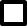  Заявка (заявитель) соответствует требованиям Порядка, администрация рекомендует предоставить субсидию в размере ____________ рублей.«____»__________________ 20___г.СВОДНАЯ ИНФОРМАЦИЯ По заявкам на предоставление субсидии с целью  возмещения части затрат на приобретение горюче-смазочных материалов произведённых при доставке товаров в отдалённые сельские населённые пункты Любимского муниципального районаАКТо невыполнении _________________________________________________________________(полное наименование получателя субсидии)условий предоставления субсидии на возмещение части затрат на приобретение горюче-смазочных материалов, произведённых при доставке товаров в отдалённые сельские населённые пункты Любимского муниципального районаНа основании сведений, представленных_________________________ ________________________________________________________________ (наименование юридического лица , ФИО индивидуального предпринимателя)(далее – получатель субсидии) в Администрацию Любимского муниципального района (далее – Администрация) и содержащихся в отчёте (документах) получателя субсидии за 20___ год, установлено, что получатель субсидии не выполнил условия предоставления субсидии.Обоснованные факты невыполнения условий предоставления субсидии: __________________________________________________________________________________________________________________________________________________________.В соответствии с выявленными фактами невыполнения получателем субсидии условий предоставления субсидии Администрация уведомляет о необходимости устранения  указанных нарушений в течение 30 дней с момента получения настоящего акта.В случае если получатель субсидии  не устранит выявленные нарушения в указанный срок, Администрация принимает меры к взысканию с получателя субсидии суммы предоставленной субсидии на возмещение части затрат на горюче-смазочные материалы, произведённых при доставке товаров в отдалённые сельские населённые пункты Любимского муниципального района в сумме _________________________________ ___________________________________________________________рублей.                                  (сумма цифрами и прописью)Приложение 11Комиссия уполномоченного органа по предоставлению финансовой поддержки субъектам малого и среднего предпринимательства Любимского муниципального района:Мазанков Андрей Васильевич – первый заместитель Главы администрации Любимского муниципального района, председатель комиссии;Федорова Ирина Викторовна – специалист 1 категории – эколог администрации Любимского муниципального района, секретарь комиссии;Соколова Инна Владимировна – заведующий отделом экономики администрации Любимского муниципального района, член комиссии;Борисова Ольга Анатольевна – юрисконсульт администрации Любимского муниципального района, член комиссии.Приложение 1 к программеИспользуемые сокращения: ОЭ – отдел экономикиУФ – управление финансов администрации Любимского муниципального районаКС – Координационный Совет по предпринимательству*Объемы софинансирования за счет средств местного бюджета могут быть уточнены в случае выделения областным бюджетом сумм на финансирование мероприятий.Приложение  № 2 к программеСВЕДЕНИЯ О ЦЕЛЕВЫХ ИНДИКАТОРАХ (ПОКАЗАТЕЛЯХ) МУНИЦИПАЛЬНОЙ ПРОГРАММЫ, ИНДИКАТОРАХ (ПОКАЗАТЕЛЯХ) ПОДПРОГРАММ И ИХ ЗНАЧЕНИЯХОб утверждении  муниципальной программы «Экономическое развитие и инновационная экономика в Любимском муниципальном районе» на 2019 год Наименование муниципальной программы«Экономическое развитие и инновационная экономика в Любимском муниципальном районе» на 2019 год«Экономическое развитие и инновационная экономика в Любимском муниципальном районе» на 2019 годОтветственный исполнитель муниципальной программыОтдел экономики администрации Любимского муниципального районаОтдел экономики администрации Любимского муниципального районаКуратор муниципальной программыПервый Заместитель Главы администрации Мазанков Андрей ВасильевичПервый Заместитель Главы администрации Мазанков Андрей ВасильевичСроки реализации муниципальной программы2019 год2019 годЦель муниципальной программыОбеспечение сельского  населения социально значимыми потребительскими товарами;Формирование благоприятных условий для развития субъектов малого и среднего предпринимательства Любимского района (далее – СМиСП), способствующих увеличению вклада СМиСП в экономику Любимского района.Обеспечение сельского  населения социально значимыми потребительскими товарами;Формирование благоприятных условий для развития субъектов малого и среднего предпринимательства Любимского района (далее – СМиСП), способствующих увеличению вклада СМиСП в экономику Любимского района.Объём финансирования муниципальной программы, в том числе по годам реализации, тыс.руб.Всего – 10,0МБ – 10,0Всего – 10,0МБ – 10,0Перечень целевых  и  ведомственных программ, входящих в состав муниципальной программыМЦП «Поддержка малого и среднего предпринимательства  Любимского района»Отдел экономики Перечень целевых  и  ведомственных программ, входящих в состав муниципальной программыМЦП «Поддержка потребительского рынка на селе» Отдел экономикиНаименование ресурсовПотребностьПотребностьГРБСНаименование ресурсовОБМБФинансовые ресурсы, всего
(тыс. руб.) 
в том числе по направлениям:010,0Администрация ЛМРсубсидии с целью возмещения части затрат организациям любых форм собственности и индивидуальным предпринимателям, занимающимся доставкой товаров в отдалённые сельские населённые пункты010,0Администрация ЛМРНаименование муниципальной программы«Экономическое развитие и инновационная экономика  в Любимском муниципальном районе»Ответственный исполнитель подпрограммыЗаведующий отделом экономики администрации ЛМРСоколова Инна ВладимировнаКуратор муниципальной программыПервый заместитель Главы администрации Мазанков А.В.Сроки реализации подпрограммы2019 годЦель подпрограммыФормирование благоприятных условий для развития субъектов малого и среднего предпринимательства Любимского района (далее – СМиСП),способствующих увеличению вклада СМиСП в экономику Любимского района.Объём финансирования подпрограммы из бюджета муниципального района, в том числе по годам реализации, тыс.руб.0Перечень основных мероприятий, входящих в состав подпрограммыПроведение конкурсов, конференций, семинаров, «круглых столов», заседаний КСМиСП, направленных на поддержку предпринимательства;Организационное обеспечение и содействие деятельности Координационного совета по малому и среднему бизнесу при Главе района.Характеристика текущего состояния, описание основных проблем соответствующей отрасли экономики, анализ причин возникновения проблем и описание основных возможных рисков реализации подпрограммыРазвитие малого и среднего предпринимательства является важным условием функционирования рыночной экономики и одной из важных социально-экономических задач общегосударственного значения.      Малое и среднее предпринимательство стало неотъемлемой частью экономики       Любимского муниципального района. Участвуя  во многих видах экономической деятельности, субъекты малого и среднего предпринимательства Любимского района обеспечивают формирование конкурентной среды,  повышение доходов консолидированного бюджета района, занятость и повышение уровня жизни населения, формирование среднего класса.  Экономическое и социальное развитие района напрямую зависит от развития данного сектора экономики.     Выполнить свою социально-экономическую миссию  субъекты малого и среднего предпринимательства могут лишь при наличии благоприятных условий для их деятельности.      В Любимском районе уже имеется положительный опыт содействия развитию малого и среднего бизнеса с помощью программно-целевых методов. Основные экономические показатели деятельности малых и средних предприятий по Любимскому МР за 9 месяцев 2018 года:Объем отгруженных товаров собственного производства, выполненных работ и услуг собственными силами обследуемых организаций (без субъектов малого предпринимательства) в январе-сентябре 2018 г. составил в фактически действовавших ценах 511.3 млн.рублей и увеличился по сравнению с январем-сентябрем 2017 г. на  7.4 процента. 2. Оборот организации (без СМиСП) включающий стоимость отгруженных товаров собственного производства, выполненных собственными силами работ и услуг, а также выручку от продажи приобретенных на стороне товаров, в январе-сентябре 2018 г. составил в фактически действовавших ценах 690.8 млн.рублей и увеличился по сравнению с январем-сентябрем 2017 г. на 8.8 процентов.3. Оборот розничной торговли организаций всех видов экономической деятельности (без субъектов малого предпринимательства) в январе-сентябре 2018 г. составил 189.5 млн.рублей, что в фактически действовавших ценах составляет 113.9 процента к январю-сентябрю 2017 г.4. Оборот общественного питания организаций всех видов экономической деятельности (без субъектов малого предпринимательства) в январе-сентябре 2018 г. в фактически действовавших ценах составил 90.7 процента к январю-сентябрю 2017 г.5. Среднемесячная заработная плата работников сферы Торговля оптовая и розничная; ремонт автотранспортных средств и мотоциклов» за тот же периода 2018 года составила 24809,6  рублей (или 99,9%).Наименование муниципальной программы«Экономическое развитие и инновационная экономика в Любимском муниципальном районе»«Экономическое развитие и инновационная экономика в Любимском муниципальном районе»Ответственный исполнитель подпрограммыОтдел экономики администрации ЛМРОтдел экономики администрации ЛМРКуратор муниципальной программыПервый Заместитель Главы администрации Мазанков Андрей ВасильевичПервый Заместитель Главы администрации Мазанков Андрей ВасильевичСроки реализации подпрограммы2019 год2019 годЦель подпрограммыОбеспечение сельского  населения социально значимыми потребительскими товарами Обеспечение сельского  населения социально значимыми потребительскими товарами Объём финансирования подпрограммы из бюджета муниципального района, в том числе по годам реализации, тыс.руб.2019 год – 10,0в том числе:МБ – 10,0.2019 год – 10,0в том числе:МБ – 10,0.Перечень основных мероприятий, входящих в состав подпрограммыПредоставление субсидий с целью возмещения части затрат организациям любых форм собственности и индивидуальным предпринимателям, занимающимся доставкой товаров в отдалённые сельские населённые пунктыАдминистрация ЛМРНаименование показателяединица измеренияпланируемое значение (нарастающим итогом)Наименование показателяединица измерения2019 годКоличество сельских населённых пунктов, в которые организована доставка социально значимых товаров  от общего количества сельских населённых пунктов, не обеспеченных стационарными точками торговлиед40Периодичность доставки социально значимых товаров и услуг в сельские населённые пунктыколичество раз  в неделю, не менее1Наименование ресурсовПотребностьПотребностьНаименование ресурсов2019 г.2019 г.Наименование ресурсовОБМБФинансовые ресурсы, всего
(тыс. руб.) в том числе по направлениям:010,0субсидии с целью возмещения части затрат организациям любых форм собственности и индивидуальным предпринимателям, занимающимся доставкой товаров в отдалённые сельские населённые пункты010,0№ п/пНаименование населенного пунктаОсецкое с/п – 38 н.п.Осецкое с/п – 38 н.п.1Д. Дыбино2Д. Лилицино3Д. Тильбугино4Д. Понизовки5Д. Булаково6Д. Яковлевское7Д. Иванниково8Д. Ившино9Д. Хлестово10Д. Курочкино11Д. Пореево12Д. Черново13Д. Юрьево14Д. Гриденино15Д. Летнево16Д. Терениково17Д. Шигино18Д. Чернятино19Д. Андрюково20Д. Власуново21Д. Исады22Д. Клюшниково23Д. Лысцево24Д. Стругуново25Д. Петрищево26Д. Крутик27Д. Скородумово28Д. Рудниково29С.Михайловское30д.Мясниково31Д.Назимово32Д.Раслово - Монастырское33Д.Глебово34Д.Пречистое35Д.Ивановское36Д.Семендяево37Д.Конанцево38Д.ПотепенькиВоскресенское с/п – 12 н.п.Воскресенское с/п – 12 н.п.39Д.Тюриково40Д.Поляна41Д.Романцево42Д.Страшево43Д.Илькино44Д.Нестерково45Д.Будаково46Д.Рождественская Слободка47Д.Язвицево48Д.Дорское49Д.Губино50Д.МасловоЕрмаковское с/п – 14 н.п.Ермаковское с/п – 14 н.п.51Д.Филиппово52Д.Харино53Д.Варлыгино54Д.Наумово55Д.Прокунино56Д.Карганово57Д.Починок - Ананьев58Д.Кинтаново59Д.Слобода60Д.Тимино61Д.Настасьино62Д.Кириллово63Д.Пигалево64Д.МитиноАдминистрация:Получатель:Юридическое лицо (Индивидуальный предприниматель)Администрация Любимского муниципального районаАдрес: 152470, Ярославская область, г.Любимул.Трефолева, д.10ИНН/КПП 7618000790/761801001Место нахождения: Банк: Отделение Ярославль г.ЯрославльИНН Лицевой счёт: 810.01.001.1 Расчётный счёт: 40204810800000000034БИК: 047888001Платежные реквизиты:Глава Любимского муниципального района___________/_______________________ (подпись)                     (ФИО)МП (при наличии)___________/____________________ (подпись)                               (ФИО)МП (при наличии)N п/пНаименование показателяНаименование проекта (мероприятия) Плановое значение показателя Единица измерения ОКЕИЕдиница измерения ОКЕИСрок, на который запланировано достижение показателя N п/пНаименование показателяНаименование проекта (мероприятия) Плановое значение показателя наименованиеКодСрок, на который запланировано достижение показателя 12345671Количество отдаленных сельских населенных пунктов, не имеющих стационарных торговых точек, в которые осуществляется доставка товароввозмещение части затрат на  приобретение горюче-смазочных материалов при доставке товаровед.6422019 год№п/пНаименование показателяНаименование мероприятияПлановое значение показателяЕдиница измерения по ОКЕИЕдиница измерения по ОКЕИДостигнутое значение показателя Процент выполнения планаПричина отклонения№п/пНаименование показателяНаименование мероприятияПлановое значение показателянаименованиекодДостигнутое значение показателя Процент выполнения планаПричина отклонения1Количество отдаленных сельских населенных пунктов, не имеющих стационарных торговых точек, в которые осуществляется доставка товароввозмещение части затрат на  приобретение горюче-смазочных материалов при доставке товаровед.642ЗАЯВЛЕНИЕна предоставление субсидии по возмещению части затрат на приобретение горюче-смазочных материалов, произведённых при доставке товаров в отдалённые сельские населённые пункты Любимского муниципального района, юридическими лицами и индивидуальными предпринимателями Любимского района1. ________________________________________________________                                                                       (полное наименование заявителя)в лице____________________________________________________________,(наименование должности, Ф.И.О. уполномоченного лица заявителя)ОГРН_____________________________________________________________,ИНН ________________________, КПП________________________________, банковские реквизиты  для перечисления субсидии на возмещение части затрат на ГСМ по доставке товаров в отдаленные сельские населенные пункты Любимского  муниципального района(далее – субсидия): ______________________ р/с________________________________в банке____________________________________________________________,к/с_______________________________________________________________, БИК _____________________________________________________________,просим предоставить субсидию в размере ___________________________________________________рублей.       (сумма цифрами и прописью)2. Подтверждаем достоверность представленной в заявке информации и право Администрации и комиссии Администрации по предоставлению субсидии юридическим лицам и индивидуальным предпринимателям Любимского муниципального района запрашивать у нас, а также в уполномоченных органах власти и иных организациях (учреждениях) информацию, уточняющую представленные нами сведения.3. Даем согласие на осуществление Администрацией и органами муниципального  финансового контроля проверок соблюдения условий, целей и порядка предоставления субсидии.4. Уведомлены о том, что неявка в Администрацию для подписания соглашения в течение 15 рабочих дней с момента получения заявителем уведомления о готовности проекта соглашения и необходимости его подписания по любым, в том числе не зависящим от заявителя, причинам означает односторонний добровольный отказ заявителя от получения субсидии.Опись документов прилагается на ____ листах.Дата регистрации заявления «_____»_________ 20____ г. Регистрационный номер (заполняется сотрудником Администрации, принявшим заявление) ___________Приложение 4к Порядку ФормаПолное наименование юридического лица (индивидуального предпринимателя)Организационно-правовая формаРегистрационные данные (дата, место и орган регистрации)Адрес местонахожденияПочтовый адрес Телефон/факс организацииАдрес электронной почтыФ.И.О. руководителя, телефонФ.И.О. главного бухгалтера, телефонФ.И.О., наименование должности контактного лица, телефонКоличество  автотранспорта с холодильным оборудованием или автотранспорта с изотермическим фургономКоличество  населенных пунктов (по Перечню), в которые осуществляется выездная торговля  товарами Дата        Маршрут        Расстояние    согласно     маршрутам    движения   (километров),      S      Стоимость  горюче - смазочных материаловза 1 литр (рублей),     P     Сумма на возмещение  затрат (рублей)  C = S x P x N, где N - норма расходов  горюче-смазочных  материалов на 1 км (но не более 0,23)   1             2                3          4              5         Итого:№ п/пНаименование заявителяКонтактное лицо (Ф.И.О., телефон)Дата регистрации заявкиФ.И.О. лица, подавшего заявкуПодпись заявителя123456(наименование должности ответственного лица Администрации)(подпись)(расшифровка подписи)№ п/пНаправление проверкиЗаключение123Заявитель осуществляет деятельность по оказанию услуг розничной торговли на территории Любимского муниципального района да/нетЗаявитель не имеет просроченной задолженности перед бюджетами всех уровней и внебюджетными фондами да/нет Деятельность заявителя на день подачи заявки не приостановлена в соответствии с законодательством Российской Федерации да/нетВ отношении заявителя не проводится процедура ликвидации, банкротства или реорганизации да/нетЗаявитель выражает согласие на осуществление Администрацией как главным распорядителем бюджетных средств и органами муниципального финансового контроля проверок соблюдения получателем субсидии условий, целей и порядка её предоставленияда/нет № п/пНаправление проверкиЗаключение1231.Наличие документов, предусмотренных настоящим Порядкомда/нет Наименование показателя Сумма (руб.) Затраты – за счёт собственных средств , всегоПодтвержденный объем субсидии (с указанием причин снижения размера субсидии)Направление проверкиЗаключение12Не выполнены условия предоставления субсидии, предусмотренные раздело 2 Порядкаустановлено(не установлено),указать пункт Порядка)Не представлены (представлены не в полном объеме)документы, предусмотренные разделом 2 Порядкапредставлены(не представлены),указать пункт ПорядкаПредставлены недостоверные сведения и документыпредставлены(не представлены),указать пункт ПорядкаЗав. отделом экономики(подпись)(расшифровка подписи)Приложение № 9                                                                                                                           к Порядкурма№ п/п№ п/пНомер заявки, дата регистрацииНомер заявки, дата регистрацииНаименование организацииНаименование организацииСумма (руб.)Количество деревеньПробег, км122334456__________________________(наименование должности ответственного специалистаАдминистрации)_______________________(подпись)________________________________(расшифровка подписи)Приложение 10 к ПорядкуФорма Наименование должности уполномоченного представителя Администрации ____________________________________(подпись)(расшифровка подписи)Nп\пНаименование мероприятияНаименование мероприятияРезультатРезультатИсполнителиИсполнителиСрок исполненияСрок исполненияОбъем финансирования (тыс.руб.)Объем финансирования (тыс.руб.)Объем финансирования (тыс.руб.)Объем финансирования (тыс.руб.)Объем финансирования (тыс.руб.)Объем финансирования (тыс.руб.)Nп\пНаименование мероприятияНаименование мероприятияРезультатРезультатИсполнителиИсполнителиСрок исполненияСрок исполненияМуниципальный бюджет Муниципальный бюджет Областной бюджет*Областной бюджет*Бюджет развития районаБюджет развития районаNп\пНаименование мероприятияНаименование мероприятияРезультатРезультатИсполнителиИсполнителиСрок исполненияСрок исполнения2019 год2019 год2019 год2019 год2019 год2019 год122334455667788Подпрограмма: Муниципальная целевая программа «Поддержка субъектов малого и среднего предпринимательства Любимского района»Подпрограмма: Муниципальная целевая программа «Поддержка субъектов малого и среднего предпринимательства Любимского района»Подпрограмма: Муниципальная целевая программа «Поддержка субъектов малого и среднего предпринимательства Любимского района»Подпрограмма: Муниципальная целевая программа «Поддержка субъектов малого и среднего предпринимательства Любимского района»Подпрограмма: Муниципальная целевая программа «Поддержка субъектов малого и среднего предпринимательства Любимского района»Подпрограмма: Муниципальная целевая программа «Поддержка субъектов малого и среднего предпринимательства Любимского района»Подпрограмма: Муниципальная целевая программа «Поддержка субъектов малого и среднего предпринимательства Любимского района»Подпрограмма: Муниципальная целевая программа «Поддержка субъектов малого и среднего предпринимательства Любимского района»Подпрограмма: Муниципальная целевая программа «Поддержка субъектов малого и среднего предпринимательства Любимского района»Подпрограмма: Муниципальная целевая программа «Поддержка субъектов малого и среднего предпринимательства Любимского района»Подпрограмма: Муниципальная целевая программа «Поддержка субъектов малого и среднего предпринимательства Любимского района»Подпрограмма: Муниципальная целевая программа «Поддержка субъектов малого и среднего предпринимательства Любимского района»Подпрограмма: Муниципальная целевая программа «Поддержка субъектов малого и среднего предпринимательства Любимского района»Подпрограмма: Муниципальная целевая программа «Поддержка субъектов малого и среднего предпринимательства Любимского района»Подпрограмма: Муниципальная целевая программа «Поддержка субъектов малого и среднего предпринимательства Любимского района»Задача 1.   Популяризация роли предпринимательства, информационная, консультационная и организационная поддержка субъектов малого и среднего предпринимательства.Задача 1.   Популяризация роли предпринимательства, информационная, консультационная и организационная поддержка субъектов малого и среднего предпринимательства.Задача 1.   Популяризация роли предпринимательства, информационная, консультационная и организационная поддержка субъектов малого и среднего предпринимательства.Задача 1.   Популяризация роли предпринимательства, информационная, консультационная и организационная поддержка субъектов малого и среднего предпринимательства.Задача 1.   Популяризация роли предпринимательства, информационная, консультационная и организационная поддержка субъектов малого и среднего предпринимательства.Задача 1.   Популяризация роли предпринимательства, информационная, консультационная и организационная поддержка субъектов малого и среднего предпринимательства.Задача 1.   Популяризация роли предпринимательства, информационная, консультационная и организационная поддержка субъектов малого и среднего предпринимательства.Задача 1.   Популяризация роли предпринимательства, информационная, консультационная и организационная поддержка субъектов малого и среднего предпринимательства.Задача 1.   Популяризация роли предпринимательства, информационная, консультационная и организационная поддержка субъектов малого и среднего предпринимательства.Задача 1.   Популяризация роли предпринимательства, информационная, консультационная и организационная поддержка субъектов малого и среднего предпринимательства.Задача 1.   Популяризация роли предпринимательства, информационная, консультационная и организационная поддержка субъектов малого и среднего предпринимательства.Задача 1.   Популяризация роли предпринимательства, информационная, консультационная и организационная поддержка субъектов малого и среднего предпринимательства.Задача 1.   Популяризация роли предпринимательства, информационная, консультационная и организационная поддержка субъектов малого и среднего предпринимательства.Задача 1.   Популяризация роли предпринимательства, информационная, консультационная и организационная поддержка субъектов малого и среднего предпринимательства.Задача 1.   Популяризация роли предпринимательства, информационная, консультационная и организационная поддержка субъектов малого и среднего предпринимательства.1.1.1.1.Организационное обеспечение и содействие деятельности Координационного совета по малому и среднему бизнесу при Главе районаОрганизационное обеспечение и содействие деятельности Координационного совета по малому и среднему бизнесу при Главе районаВыработка решений по вопросам развития малого и среднего бизнесаВыработка решений по вопросам развития малого и среднего бизнесаОЭОЭпостоянно, по мере заседаний КСпостоянно, по мере заседаний КС-----1.2  1.2  Проведение конференций, семинаров, «круглых столов», заседаний КСМиСП, направленных на поддержку предпринимательстваПроведение конференций, семинаров, «круглых столов», заседаний КСМиСП, направленных на поддержку предпринимательстваПовышение информированности, повышение навыков, а  так же  содействие продвижению товаров субъектов малого и среднего бизнесаПовышение информированности, повышение навыков, а  так же  содействие продвижению товаров субъектов малого и среднего бизнесаУФ; Администрация ЛМР  УФ; Администрация ЛМР  в течение годав течение года-----Итого по подпрограммеИтого по подпрограмме00000Подпрограмма: Муниципальная целевая программа «Поддержка потребительского рынка на селе»Подпрограмма: Муниципальная целевая программа «Поддержка потребительского рынка на селе»Подпрограмма: Муниципальная целевая программа «Поддержка потребительского рынка на селе»Подпрограмма: Муниципальная целевая программа «Поддержка потребительского рынка на селе»Подпрограмма: Муниципальная целевая программа «Поддержка потребительского рынка на селе»Подпрограмма: Муниципальная целевая программа «Поддержка потребительского рынка на селе»Подпрограмма: Муниципальная целевая программа «Поддержка потребительского рынка на селе»Подпрограмма: Муниципальная целевая программа «Поддержка потребительского рынка на селе»Подпрограмма: Муниципальная целевая программа «Поддержка потребительского рынка на селе»Подпрограмма: Муниципальная целевая программа «Поддержка потребительского рынка на селе»Подпрограмма: Муниципальная целевая программа «Поддержка потребительского рынка на селе»Подпрограмма: Муниципальная целевая программа «Поддержка потребительского рынка на селе»Подпрограмма: Муниципальная целевая программа «Поддержка потребительского рынка на селе»Подпрограмма: Муниципальная целевая программа «Поддержка потребительского рынка на селе»Подпрограмма: Муниципальная целевая программа «Поддержка потребительского рынка на селе»Задача 2. Обеспечение территориальной доступности товаров и услуг для сельского населения путём оказания государственной поддержкиЗадача 2. Обеспечение территориальной доступности товаров и услуг для сельского населения путём оказания государственной поддержкиЗадача 2. Обеспечение территориальной доступности товаров и услуг для сельского населения путём оказания государственной поддержкиЗадача 2. Обеспечение территориальной доступности товаров и услуг для сельского населения путём оказания государственной поддержкиЗадача 2. Обеспечение территориальной доступности товаров и услуг для сельского населения путём оказания государственной поддержкиЗадача 2. Обеспечение территориальной доступности товаров и услуг для сельского населения путём оказания государственной поддержкиЗадача 2. Обеспечение территориальной доступности товаров и услуг для сельского населения путём оказания государственной поддержкиЗадача 2. Обеспечение территориальной доступности товаров и услуг для сельского населения путём оказания государственной поддержкиЗадача 2. Обеспечение территориальной доступности товаров и услуг для сельского населения путём оказания государственной поддержкиЗадача 2. Обеспечение территориальной доступности товаров и услуг для сельского населения путём оказания государственной поддержкиЗадача 2. Обеспечение территориальной доступности товаров и услуг для сельского населения путём оказания государственной поддержкиЗадача 2. Обеспечение территориальной доступности товаров и услуг для сельского населения путём оказания государственной поддержкиЗадача 2. Обеспечение территориальной доступности товаров и услуг для сельского населения путём оказания государственной поддержкиЗадача 2. Обеспечение территориальной доступности товаров и услуг для сельского населения путём оказания государственной поддержкиЗадача 2. Обеспечение территориальной доступности товаров и услуг для сельского населения путём оказания государственной поддержки3.13.1Предоставление субсидий с целью возмещения части затрат организациям любых форм собственности и индивидуальным предпринимателям, занимающимся доставкой товаров в отдалённые сельские населённые пунктыПредоставление субсидий с целью возмещения части затрат организациям любых форм собственности и индивидуальным предпринимателям, занимающимся доставкой товаров в отдалённые сельские населённые пунктыСохранение количества сельских населённых пунктов, в которые организована доставка товаров  и услугСохранение количества сельских населённых пунктов, в которые организована доставка товаров  и услугОрганизации, осуществляющие доставку товаров в ОНП;Администрация ЛМРОрганизации, осуществляющие доставку товаров в ОНП;Администрация ЛМРВ течение периода действия программыВ течение периода действия программы10,010,000Задача 3. Защита прав сельских потребителейЗадача 3. Защита прав сельских потребителейЗадача 3. Защита прав сельских потребителейЗадача 3. Защита прав сельских потребителейЗадача 3. Защита прав сельских потребителейЗадача 3. Защита прав сельских потребителейЗадача 3. Защита прав сельских потребителейЗадача 3. Защита прав сельских потребителейЗадача 3. Защита прав сельских потребителейЗадача 3. Защита прав сельских потребителейЗадача 3. Защита прав сельских потребителейЗадача 3. Защита прав сельских потребителейЗадача 3. Защита прав сельских потребителейЗадача 3. Защита прав сельских потребителейЗадача 3. Защита прав сельских потребителей4.1.4.1.Информирование и обучение сельского населения основам защиты прав потребителейИнформирование и обучение сельского населения основам защиты прав потребителейПубликации в печатиПубликации в печатиАдминистрация ЛМР (консультант-юрист)Администрация ЛМР (консультант-юрист)В течение периода действия программыВ течение периода действия программы4.2.4.2.Организация и проведение семинаров, конференций, «круглых столов» по вопросам обеспечения защиты прав потребителейОрганизация и проведение семинаров, конференций, «круглых столов» по вопросам обеспечения защиты прав потребителейКоличество проведенных семинаров, конференций, «круглых столов» по вопросам обеспечения защиты прав потребителейКоличество проведенных семинаров, конференций, «круглых столов» по вопросам обеспечения защиты прав потребителейАдминистрация ЛМР (консультант-юрист)Администрация ЛМР (консультант-юрист)В течение периода действия программыВ течение периода действия программыИтого по подпрограммеИтого по подпрограмме10,010,000ИТОГО ПО ПРОГРАММЕИТОГО ПО ПРОГРАММЕ10,010,000№п/пНаименование индикатора (показателя)ЕдиницаизмеренияЗначения показателейЗначения показателей№п/пНаименование индикатора (показателя)Единицаизмерения2018 г. (базовый)2019Муниципальная целевая программа « Поддержка субъектов малого и среднего предпринимательства Любимского района»Муниципальная целевая программа « Поддержка субъектов малого и среднего предпринимательства Любимского района»Муниципальная целевая программа « Поддержка субъектов малого и среднего предпринимательства Любимского района»Муниципальная целевая программа « Поддержка субъектов малого и среднего предпринимательства Любимского района»Муниципальная целевая программа « Поддержка субъектов малого и среднего предпринимательства Любимского района»Задача 1.  « Популяризация роли предпринимательства, информационная, консультационная и организационная поддержка субъектов малого и среднего предпринимательства »Задача 1.  « Популяризация роли предпринимательства, информационная, консультационная и организационная поддержка субъектов малого и среднего предпринимательства »Задача 1.  « Популяризация роли предпринимательства, информационная, консультационная и организационная поддержка субъектов малого и среднего предпринимательства »Задача 1.  « Популяризация роли предпринимательства, информационная, консультационная и организационная поддержка субъектов малого и среднего предпринимательства »Задача 1.  « Популяризация роли предпринимательства, информационная, консультационная и организационная поддержка субъектов малого и среднего предпринимательства »1.1.Количество проведенных мероприятий, связанных с поддержкой предпринимательства: конференций, семинаров, «круглых столов», заседаний КСМиСП по актуальным вопросам предпринимательства.Ед.421.2.Количество публикаций в средствах массовой информации, информирующих субъекты малого и среднего предпринимательства о государственной поддержкеЕд11Муниципальная целевая программа  «Поддержка потребительского рынка на селе»Муниципальная целевая программа  «Поддержка потребительского рынка на селе»Муниципальная целевая программа  «Поддержка потребительского рынка на селе»Муниципальная целевая программа  «Поддержка потребительского рынка на селе»Муниципальная целевая программа  «Поддержка потребительского рынка на селе»Задача 2.  Обеспечение территориальной доступности товаров и услуг для сельского населения путём оказания государственной поддержкиЗадача 2.  Обеспечение территориальной доступности товаров и услуг для сельского населения путём оказания государственной поддержкиЗадача 2.  Обеспечение территориальной доступности товаров и услуг для сельского населения путём оказания государственной поддержкиЗадача 2.  Обеспечение территориальной доступности товаров и услуг для сельского населения путём оказания государственной поддержкиЗадача 2.  Обеспечение территориальной доступности товаров и услуг для сельского населения путём оказания государственной поддержки3.1Количество сельских населённых пунктов, в которые организована доставка товаров  и услуг		Ед.	40	40Задача 4. Защита прав потребителейЗадача 4. Защита прав потребителейЗадача 4. Защита прав потребителейЗадача 4. Защита прав потребителейЗадача 4. Защита прав потребителей4.1Количество проведенных семинаров, конференций, «круглых столов» по вопросам обеспечения защиты прав потребителейЕд.114.2.Количество обращений по вопросам защиты прав потребителей       Ед.1610